Joulukinkku 1Joulukinkku 15 kg:nkinkkuSuolaamiseen12 litraavettä1 ½ kgsuolaa25 g salpietaria160 gsokeriaKeittämiseenvettä25maustepippuriaVoitelemiseen½ rklsinappia½ rkl (noin 20 g)sokeria2 rkl (25g)korppujauhojaKastike: liemestä valmistetaan kastiketta sääntöjen mukaisesti. Useimmat käyttävät kuitenkin kinkkua ilman kinkkua kastiketta semmoisenaan. Kinkku pyyhitään ja kamara hangataan veitsellä puhtaaksi. Vähän hienoa suolaa, sokeria ja salpietaria sekoitetaan ja sillä hierotaan kinkku joka puolelta. Se saa näin seisoa pari vuorokautta. Jäljellä olevista suoloista, sokerista, salpietarista ja vedestä keitetään liuos, joka kuoritaan hyvin, ja asetetaan jäähtymään. Kun liuos on jäähtynyt kylmäksi, pannaan kinkku siihen suolaantumaan 2-3 viikoksi.Kun kinkku on keitettävä, nostetaan se pois suolavedestä, pyyhitään kuivaksi ja pannaan kiehuvaan veteen. Kun vesi uudestaan kiehahtaa, kinkku kuoritaan tarkoin, pippurit pannaan sekaan ja kinkkua keitetään sitten hiljalleen  4-5 tuntia. Ellei kinkku ole tarpeeksi suolainen, lisätään siihen suolaa keitettäessä.Kun kinkku on keitetty, nostetaan se pois liemestä ja kamara poistetaan heti. Jos niin tahdotaan, voidaan lähelle potkaa jättää vähän kamaraa paikalleen ja leikellä se terävällä veitsellä hauskoiksi kuvioiksi. Silavan pinnalle sivellään sinappia ja sirotellaan korppujauhoja, joihin on sokeri sekoitettu. Kinkku asetetaan uuniin ruskistumaan noin ½ tunniksi. 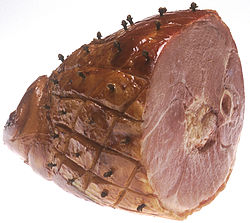 Kuva  kinkkuKinkku pyyhitään ja kamara hangataan veitsellä puhtaaksi. Vähän hienoa suolaa, sokeria ja salpietaria sekoitetaan ja sillä hierotaan kinkku joka puolelta. Se saa näin seisoa pari vuorokautta. Jäljellä olevista suoloista, sokerista, salpietarista ja vedestä keitetään liuos, joka kuoritaan hyvin, ja asetetaan jäähtymään. Kun liuos on jäähtynyt kylmäksi, pannaan kinkku siihen suolaantumaan 2-3 viikoksi.Kun kinkku on keitettävä, nostetaan se pois suolavedestä, pyyhitään kuivaksi ja pannaan kiehuvaan veteen. Kun vesi uudestaan kiehahtaa, kinkku kuoritaan tarkoin, pippurit pannaan sekaan ja kinkkua keitetään sitten hiljalleen  4-5 tuntia. Ellei kinkku ole tarpeeksi suolainen, lisätään siihen suolaa keitettäessä.Kun kinkku on keitetty, nostetaan se pois liemestä ja kamara poistetaan heti. Jos niin tahdotaan, voidaan lähelle potkaa jättää vähän kamaraa paikalleen ja leikellä se terävällä veitsellä hauskoiksi kuvioiksi. Silavan pinnalle sivellään sinappia ja sirotellaan korppujauhoja, joihin on sokeri sekoitettu. Kinkku asetetaan uuniin ruskistumaan noin ½ tunniksi. Kuva  kinkkuKinkku 2 Kinkku 2 hiukan suolainen kinkku¾ litraavettä2 litraaruisjauhojakorppujauhojaLisäruoatperunat, luumut, herneet, hillokkeet ja salaatitTähteetkinkku tarjotaan kylmänä päivälliseksi, viipaleiksi leikattuna voileipäpöydässä tai käytetään salaatteihinKinkku asetetaan uunipannuun. Vedestä ja ruisjauhoista valmistetaan kiinteä taikina, jolla koko kinkku peitetään, ja sitten se asetetaan uuniin noin 5 tunniksi. Kun kinkku on valmis, poistetaan kamara kinkun päältä, minkä jälkeen kinkku asetetaan uudelleen uuniin ja hiukan korppujauhoja ripotellaan sen pinnalle. Kun se on ruskistunut, otetaan se uunista. Kinkku asetetaan uunipannuun. Vedestä ja ruisjauhoista valmistetaan kiinteä taikina, jolla koko kinkku peitetään, ja sitten se asetetaan uuniin noin 5 tunniksi. Kun kinkku on valmis, poistetaan kamara kinkun päältä, minkä jälkeen kinkku asetetaan uudelleen uuniin ja hiukan korppujauhoja ripotellaan sen pinnalle. Kun se on ruskistunut, otetaan se uunista. Kinkku 3 Kinkku 3 noin 5 kg:nsavustettu kinkkuLisäruoatperunat, luumut, virnat, herneet, hillokkeetTähän käytetään hyvin miedossa suolassa ollutta, joko kylmällä tai lämpimällä savustuksella kypsytettyä kinkkua. Savustuksesta kovettuneeseen ja tummuneeseen  pintaan leikellään terävällä veitsellä kuvioita ja kamara irrotetaan  niiltä kohdin, niin että muodostuu valkoisia kuvioita. Kinkku pannaan uuninpannussa uuniin.Tähän käytetään hyvin miedossa suolassa ollutta, joko kylmällä tai lämpimällä savustuksella kypsytettyä kinkkua. Savustuksesta kovettuneeseen ja tummuneeseen  pintaan leikellään terävällä veitsellä kuvioita ja kamara irrotetaan  niiltä kohdin, niin että muodostuu valkoisia kuvioita. Kinkku pannaan uuninpannussa uuniin.Paistettu sianselkä Paistettu sianselkä 1 ½ kg sianselkääkorppujauhojasuolaapippuriapersiljaaLisäruoatperunat, salaatit, luumut, hillokkeetTähteetjäljelle jäänyt sianselkä käytetään viipaleiksi leikattuna voileipäpöydässä, täytteenä erilaisissa paistoksissa ja salaattina paksujen kastikkeiden keraKastikepannuun muodostunut liemi siivilöidään paistin päälleMuistakastikkeeseen voi lisätä hieman viiniä halutun maun mukaanSianselkä sidotaan niin, että sille saadaan kaunis muoto, ja sen pintaan hierotaan hiukan suolaa ja pippuria.  Uuninpannuun asetetaan sianselkä päällyspuoli alaspäin ja annetaan sen kuumassa uunissa paistua ½ tuntia. Sitten se käännetään sekä valellaan pannuun lisätystä vedestä muodostuneella liemellä.  Kun sianselkä on melkein valmis, sirotellaan sen päälle korppujauhoja ja hienonnettua persiljaa ja se asetetaan vielä hetkeksi uuniin ruskistumaan. https://www.atria.fi/ammattilaiset/ratkaisut/vinkit-ja-ideat/lihanleikkauksen-vinkkeja/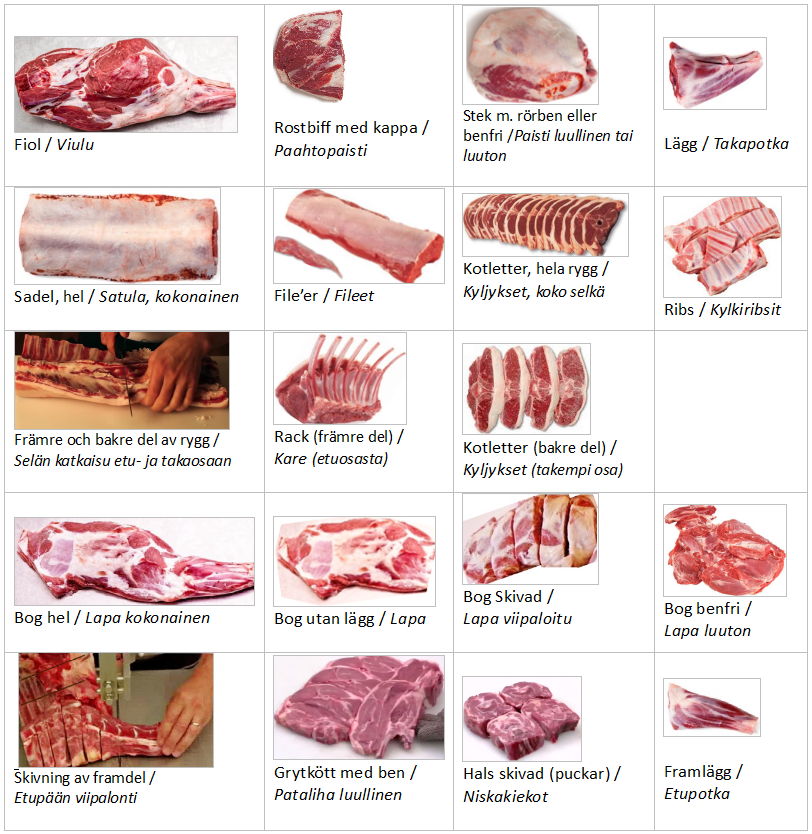 Kuva  sian ruhonosatSianselkä sidotaan niin, että sille saadaan kaunis muoto, ja sen pintaan hierotaan hiukan suolaa ja pippuria.  Uuninpannuun asetetaan sianselkä päällyspuoli alaspäin ja annetaan sen kuumassa uunissa paistua ½ tuntia. Sitten se käännetään sekä valellaan pannuun lisätystä vedestä muodostuneella liemellä.  Kun sianselkä on melkein valmis, sirotellaan sen päälle korppujauhoja ja hienonnettua persiljaa ja se asetetaan vielä hetkeksi uuniin ruskistumaan. https://www.atria.fi/ammattilaiset/ratkaisut/vinkit-ja-ideat/lihanleikkauksen-vinkkeja/Kuva  sian ruhonosatPaistettu sianlihaPaistettu sianliha¾ kglaihaa, puolisuolaista sianlihaa2 rkl (25 g)vehnäjauhoja½ tlvalkopippuria2 dlvettä1 dl maitoaKastikemaito sekoitetaan kastikkeeseen ja kastike suurustetaan, jos tarve vaatiiLisäruoatkeitetyt perunat, lanttusurvos ja –laatikko, herne- ja papumuhennos, sinappiSianliha leikataan poikittain yhdenkokoisiksi viipaleiksi ja kamara otetaan pois. Jauhot ja pippuri sekoitetaan yhteen lautasella ja siinä käännetään viipaleet sekä käristetään äkkiä  kuumassa pannussa. Ne pannaan sen jälkeen pieneen pataan, kiehuvaa vettä kaadetaan sekaan, ja viipaleita keitetään noin 1 tunti. Sianliha leikataan poikittain yhdenkokoisiksi viipaleiksi ja kamara otetaan pois. Jauhot ja pippuri sekoitetaan yhteen lautasella ja siinä käännetään viipaleet sekä käristetään äkkiä  kuumassa pannussa. Ne pannaan sen jälkeen pieneen pataan, kiehuvaa vettä kaadetaan sekaan, ja viipaleita keitetään noin 1 tunti. Täytetty siankylkipaistiTäytetty siankylkipaisti3 kgsiankylkeä2 rkl (50g)suolaa½ tl valkopippuria6 kpl (500 g)tuoreita tai 100 g kuivia omenia2 tlsokeria150 gluumuja2 rkl (60 g)voita¾ litraavettä tai lihalientäKastike saadaan siten, että paistin liemi siivilöidään, rasva kuoritaan pois ja kastike maustetaan  suolalla, sinapilla ja tomaattisoseellaLisäruoatkeitetyt perunat, ruskistettu kaali, keitetyt herneet tai juurikasvit ja salaatit sekä hillokkeet Muistavalutusveteen voi lisätä hiukan viiniä maun mukaan Siankyljestä katkaistaan luut, se pestään kuumaan veteen kastetulla lihapyyhkeellä ja hierotaan sinapilla. Omenat kuoritaan, leikataan viipaleiksi ja sokeroidaan, kuivatut omenat ja luumut kiehautetaan. Kylki levitetään ja käännetään  lihapuoli alaspäin. Paistin luiselle puolelle pistellään omenaviipaleita ja kivettömiä luumunpuolikkaita. Uuninpannussa ruskistetaan paisti kauniin ruskeaksi rasvalla sitä  ahkeraan valellen. Se suolataan ja pippuroidaan. Kiehuvaa vettä kaadetaan vähitellen  pannuun (Tarvitsee kypsyäkseen noin 2- 2 ½ tuntia). Se leikataan kauniiksi palasiksi ja tarjotaan kuumana omenilla ja luumuilla koristettuna. Siankyljestä katkaistaan luut, se pestään kuumaan veteen kastetulla lihapyyhkeellä ja hierotaan sinapilla. Omenat kuoritaan, leikataan viipaleiksi ja sokeroidaan, kuivatut omenat ja luumut kiehautetaan. Kylki levitetään ja käännetään  lihapuoli alaspäin. Paistin luiselle puolelle pistellään omenaviipaleita ja kivettömiä luumunpuolikkaita. Uuninpannussa ruskistetaan paisti kauniin ruskeaksi rasvalla sitä  ahkeraan valellen. Se suolataan ja pippuroidaan. Kiehuvaa vettä kaadetaan vähitellen  pannuun (Tarvitsee kypsyäkseen noin 2- 2 ½ tuntia). Se leikataan kauniiksi palasiksi ja tarjotaan kuumana omenilla ja luumuilla koristettuna. Uunissa valmistettu siankylkiUunissa valmistettu siankylki1 ½ kgsiankylkeäsuolaapippuriasinappiavettäKastikkeenakäytetään lientä, jossa siankylki on paistunut. Se on vain siivilöitävä ennen tarjoamista ja rasva on pinnalta kuorittava poisTähteetkylmä siankylki tarjotaan viipaleina voileipäpöydässä, täytteenä munakkaissa, kuoriaisissa tai munalaatikoissaSiankylki paloitellaan pieniin osiin ja asetetaan uuninpannuun ruskistumaan. Suolaa ja hienonnettua pippuria pannaan lihan päälle. Palaset pannaan uuniin ja kun liha on ruskistunut, lisätään pannuun kiehuvaa vettä, johon on sekoitettu sinappia. Lihaa valellaan ahkerasti paistumisen aikana liemellään. Siankylki paloitellaan pieniin osiin ja asetetaan uuninpannuun ruskistumaan. Suolaa ja hienonnettua pippuria pannaan lihan päälle. Palaset pannaan uuniin ja kun liha on ruskistunut, lisätään pannuun kiehuvaa vettä, johon on sekoitettu sinappia. Lihaa valellaan ahkerasti paistumisen aikana liemellään. Jäljitellyt siankyljyksetJäljitellyt siankyljykset¾ kgsianlihaa1 dl (60 g)leipäjauhelma2 rkl (60 g)voita1/8 tl valkopippuria1-2munaa1 sitruuna2 tl suolaa (ellei sitä ole lihassa)Kastikeliemi siivilöidään, tilkka kermaa lisätään, annetaan sen kiehahtaa ja kaadetaan kyljyksien päälleLisäruoatKeitetyt perunat,  vihannekset, sinappi, salaatit ymLiha pyyhitään ja leikataan viipaleiksi, jotka hierotaan sitruunanpalasella ja kastellaan munassa sekä leipäjauhelmassa, johon suola ja pippuri on sekoitettu. Voi ruskistetaan pannussa, siihen pannaan lihapalaset ruskistumaan ja sitruunan mehu puserretaan sekaan, jonka jälkeen kuumaa vettä lisätään pannuun ja palaset saavat paistua kypsiksi.  Liha pyyhitään ja leikataan viipaleiksi, jotka hierotaan sitruunanpalasella ja kastellaan munassa sekä leipäjauhelmassa, johon suola ja pippuri on sekoitettu. Voi ruskistetaan pannussa, siihen pannaan lihapalaset ruskistumaan ja sitruunan mehu puserretaan sekaan, jonka jälkeen kuumaa vettä lisätään pannuun ja palaset saavat paistua kypsiksi.  Porsas ja kaali Porsas ja kaali 1 ½ kgporsaanlihaa tai siankylkeänoin 600 gkaalinkerä1 rkl kuminoita200 gvoitasuolaa, sokeria, sinappia, vähän vettäLisäruoatperunat, salaatit, hillokkeetTähteettähteet käytetään laatikkoihin tai sellaisenaan lämmitettyinäKaali leikataan suikaleiksi ja ruskistetaan voissa rautapadassa kuminoiden kera. Hiukan sokeria lisätään, niin että kaalit tulevat kauniimman näköisiksi. Porsas leikataan viipaleiksi ja ruskistetaan äkkiä ohuessa rautapannussa. Rautapannuun ladotaan kerroksittain  ruskistetut lihapalat, ruskistetut  kaalit, suola ja sinappi. Pataan lisätään  noin 2 dl kuumaa vettä ja ruoka saa kiehua kannen alla, kunnes lihapalat ja kaalit ovat kypsiä. Kaali leikataan suikaleiksi ja ruskistetaan voissa rautapadassa kuminoiden kera. Hiukan sokeria lisätään, niin että kaalit tulevat kauniimman näköisiksi. Porsas leikataan viipaleiksi ja ruskistetaan äkkiä ohuessa rautapannussa. Rautapannuun ladotaan kerroksittain  ruskistetut lihapalat, ruskistetut  kaalit, suola ja sinappi. Pataan lisätään  noin 2 dl kuumaa vettä ja ruoka saa kiehua kannen alla, kunnes lihapalat ja kaalit ovat kypsiä. HyytelökyljyksetHyytelökyljykset5 kpl (500 g)ohuita siankyljyksiävettä1 rkl suolaa5luumua1tomaatti1 munaKyljykset keitetään kypsiksi, asetetaan vadille, koristellaan tomaatilla, luumuilla ja kovaksi keitetyllä munanvalkuaisella. Kirkas lihaliemi kaadetaan niiden päälle, ja seos saa hyytyä, jonka jälkeen joka kyljys leikataan erikseen. Tarjotaan voileipäpöydässä tai kesäruokana päivälliseksi tai aamiaiseksi. Kyljykset keitetään kypsiksi, asetetaan vadille, koristellaan tomaatilla, luumuilla ja kovaksi keitetyllä munanvalkuaisella. Kirkas lihaliemi kaadetaan niiden päälle, ja seos saa hyytyä, jonka jälkeen joka kyljys leikataan erikseen. Tarjotaan voileipäpöydässä tai kesäruokana päivälliseksi tai aamiaiseksi. Peruna- ja silavalaatikko Peruna- ja silavalaatikko 1 litrakeitettyjä, kylmiä perunoita250 gsavustettua sianlihaa tai pekonia½ litraamaitoa3 munaasuolaa, valkopippuriaKastikevoisulaPerunat kuoritaan  ja leikataan kuutioiksi, sianliha leikataan yhtä suuriksi kuutioiksi, ja sekoitetaan  perunoihin. Seos pannaan voideltuun vuokaan, munat ja maito vatkataan ja kaadetaan maustettuna laatikkoon. Laatikko saa paistua uunissa, kunnes on hyytynyt ja hiukan ruskistunut.  Perunat kuoritaan  ja leikataan kuutioiksi, sianliha leikataan yhtä suuriksi kuutioiksi, ja sekoitetaan  perunoihin. Seos pannaan voideltuun vuokaan, munat ja maito vatkataan ja kaadetaan maustettuna laatikkoon. Laatikko saa paistua uunissa, kunnes on hyytynyt ja hiukan ruskistunut.  HevosenpaistiHevosenpaisti1 kg hevosenreittäLiemeen2 dletikkaa3 litraahyvää sahtia2 tlvalkopippuria10neilikkaa15 maustepippuria1 ½ dl (150 g)sokeria1 dl survottuja katajanmarjoja2 laakerinlehteä2punasipuliaPaistamiseen150 gsilavaa4 rkl (120 g)voita2 tlsuolaa1 rkl (15 g)vehnäjauhojaKastikkeeseen1 rkl (15 g)vehnäjauhoja2 dlkermaavähän suolaa½ tlsokeriaKastikevalmistetaan siten, että kun paisti on nostettu pannusta, sekoitetaan siihen vehnäjauhot ja kerma ja annetaan kastikkeen kiehua 10 minuuttia. Ennen tarjoamista siivilöidään seLisäruoatlisäksi tarjotaan  perunoita, vihanneksia, salaatteja ja hillokkeita Valmistetaan niin kuin hapanpaistiValmistetaan niin kuin hapanpaistiPoronpaisti Poronpaisti 3 kgporonpaistia4 litraakaljaa tai maitoa200 gsilavaa3 rkl (90 g)voita1 rkl (25g)suolaa1 rkl (15 g)vehnäjauhoja¾ litraakiehuvaa vettäKastikkeeseen 1 rkl (30 g)voita1-2 rkl (15-25 g)vehnäjauhojapaistinlientä1-2 dlpaksua kermaaKastike valmistetaan niin kuin patapaistiin. Kun paisti on nostettu vadille, siivilöidään kastike ja siihen lisätään kerma sekä vähän vehnäjauhoja, jos kastike on ohutta. Kun se on uudelleen kiehahtanut, maustetaan se suolallaLisäruoatruskistetut perunat ja hapahkot salaatitJos paisti on jäässä, on se pantava likoamaan kaljaan tai maitoon, kunnes se on täysin sulanut. Sen jälkeen se huuhdotaan hyvin ja pyyhitään  vaatteella ja kaikki kalvot poistetaan  siitä tarkoin. Paisti silavoidaan sitten tiheihin riveihin asetetuilla hienoilla silavasuikaleilla. Voi kuumennetaan paistinpadassa ja paisti ruskistetaan siinä hyvin, jonka jälkeen se suolataan: vettä kaadetaan pataan vähin erin, paistia valellaan usein ja käännetään pari kertaa paistamisen kestäessä. Paistamiseen kuluu 3-4 tuntia. 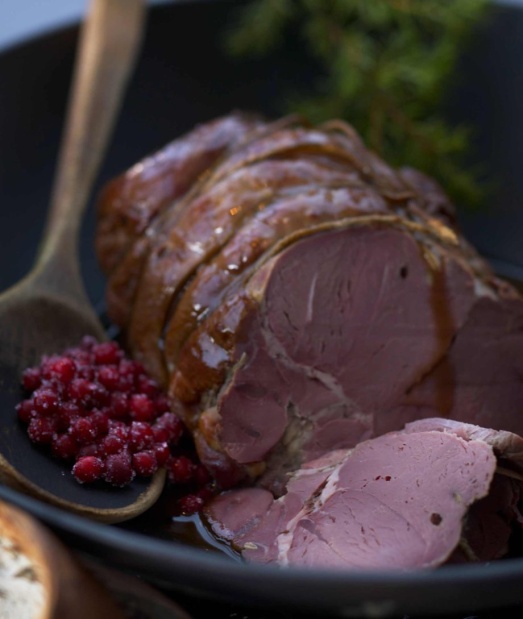 Kuva  poronpaisti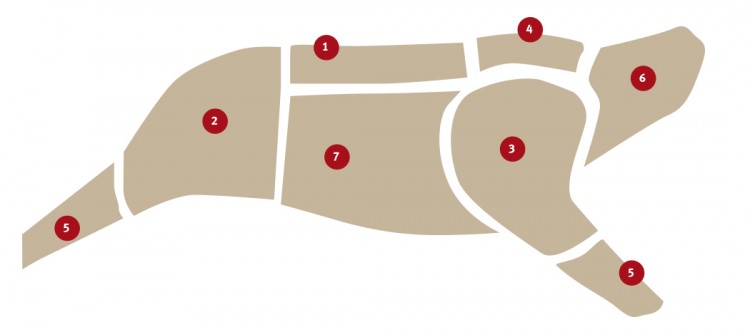 Kuva  poron ruhon osathttps://www.pororeseptit.fi/poronlihan-valmistus/ruhonosien-kaytto/Jos paisti on jäässä, on se pantava likoamaan kaljaan tai maitoon, kunnes se on täysin sulanut. Sen jälkeen se huuhdotaan hyvin ja pyyhitään  vaatteella ja kaikki kalvot poistetaan  siitä tarkoin. Paisti silavoidaan sitten tiheihin riveihin asetetuilla hienoilla silavasuikaleilla. Voi kuumennetaan paistinpadassa ja paisti ruskistetaan siinä hyvin, jonka jälkeen se suolataan: vettä kaadetaan pataan vähin erin, paistia valellaan usein ja käännetään pari kertaa paistamisen kestäessä. Paistamiseen kuluu 3-4 tuntia. Kuva  poronpaistiKuva  poron ruhon osathttps://www.pororeseptit.fi/poronlihan-valmistus/ruhonosien-kaytto/JäniksenpaistiJäniksenpaisti1 (noin 3 ½ kg)jänis2 litraakuorittua maitoa tai vettä1 rkletikkaa 200 gsilavaa1 rkl (25 g)suolaa1 rkl (15 g)vehnäjauhoja4 rkl (120 g)voita2 dlvettä5 dlkermaa tai kermaista maitoaKastike valmistetaan siten, että siivilöityyn paistinliemeen lisätään 1-2 rkl vehnäjauhoja, ellei se ole tarpeeksi sakeata, ja 1 dl paksua kermaa. Kun se on kiehunut 10 minuuttia, maustetaan se suolalla ja valkopippurilla sekä lisätään, jos halutaan, 1 rkl viinimarjahyytelöä Lisäruoatkeitetyt tai ruskistetut perunat, vihreäsalaatti ja muut hapahkot salaatit Jänis avataan ja sisälmykset  poistetaan, jonka jälkeen se saa riippua 3-6 päivää tullakseen mureaksi. Se nyljetään, ja pää, lavat, sekä reidet irrotetaan. Sitten käännetään jänis selälleen, kylkiluut katkaistaan ja kylki- sekä vatsalihat irrotetaan. Jänis huuhdotaan huolellisesti, ja se saa liota maidossa tai etikkavedessä seuraavaan päivään. Se kuivataan sitten huolellisesti ja silavoidaan ohuilla silavasuikaleilla. Reidet sidotaan yhdeksi nipuksi, samoin sidotaan lavat yhteen ja katkaistut selkäpalat yhteen. Lihapalojen  väliin pannaan vielä ohuita silavaviipaleita, niin että paisti tulee mehukasta ja hyvää. Voi ruskistetaan paistinpadassa ja jänis paistetaan siinä joka puolelta kauniin ruskeaksi. Se suolataan ja jauhotetaan  sekä valellaan ensin kiehuvalla vedellä ja sitten kermalla sekä saa tiiviin kannen alla hiljaa kiehua, kunnes kypsyy eli 2 – 2 ½ tuntia. Jänis leikataan kauniiksi palasiksi ja asetetaan tarjolle salaatilla tai persiljalla koristelulle vadille. 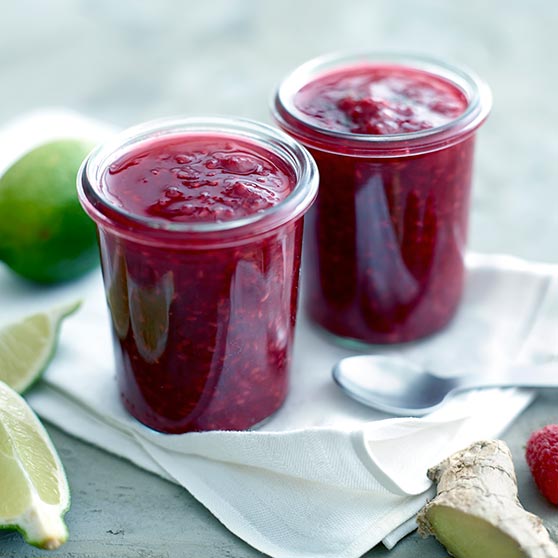 Kuva  viinimarjahyytelöhttps://www.youtube.com/watch?v=YjfrtTKZKmQhttps://www.youtube.com/watch?v=62znp5OHYSs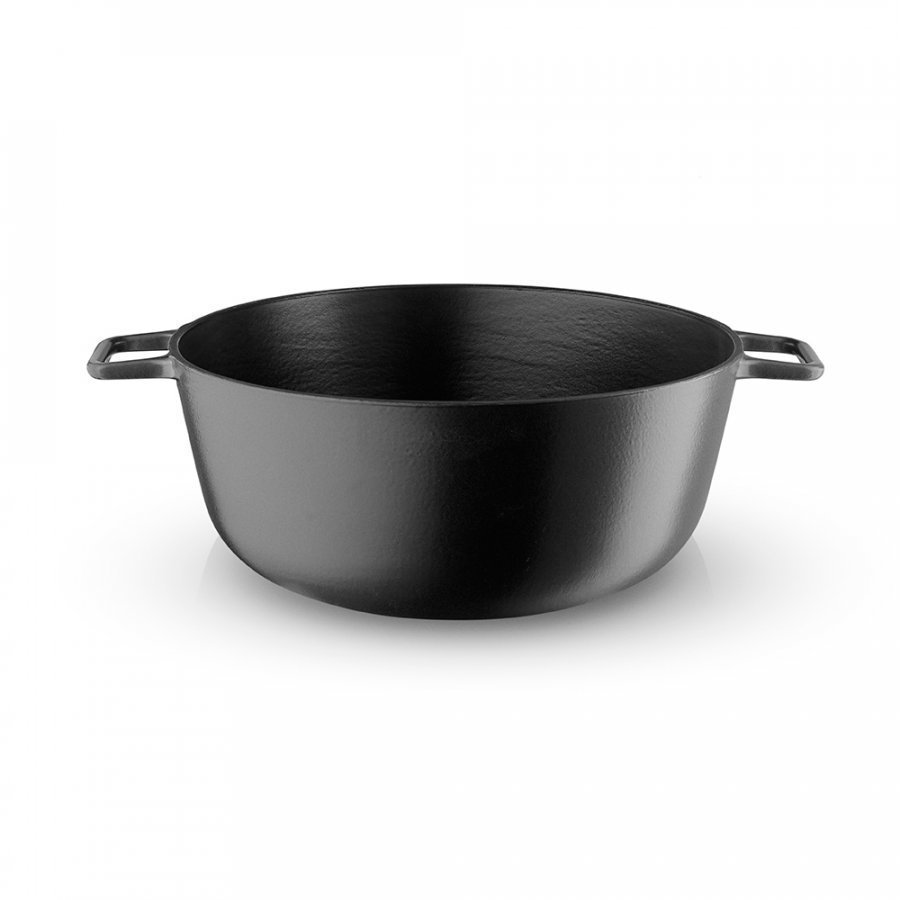 Kuva  paistinpata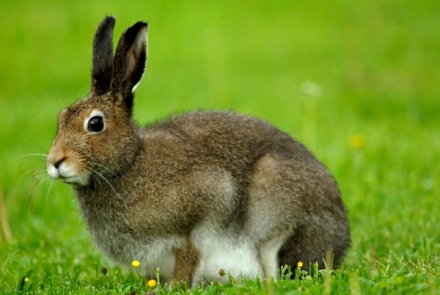 Kuva  jänisJänis avataan ja sisälmykset  poistetaan, jonka jälkeen se saa riippua 3-6 päivää tullakseen mureaksi. Se nyljetään, ja pää, lavat, sekä reidet irrotetaan. Sitten käännetään jänis selälleen, kylkiluut katkaistaan ja kylki- sekä vatsalihat irrotetaan. Jänis huuhdotaan huolellisesti, ja se saa liota maidossa tai etikkavedessä seuraavaan päivään. Se kuivataan sitten huolellisesti ja silavoidaan ohuilla silavasuikaleilla. Reidet sidotaan yhdeksi nipuksi, samoin sidotaan lavat yhteen ja katkaistut selkäpalat yhteen. Lihapalojen  väliin pannaan vielä ohuita silavaviipaleita, niin että paisti tulee mehukasta ja hyvää. Voi ruskistetaan paistinpadassa ja jänis paistetaan siinä joka puolelta kauniin ruskeaksi. Se suolataan ja jauhotetaan  sekä valellaan ensin kiehuvalla vedellä ja sitten kermalla sekä saa tiiviin kannen alla hiljaa kiehua, kunnes kypsyy eli 2 – 2 ½ tuntia. Jänis leikataan kauniiksi palasiksi ja asetetaan tarjolle salaatilla tai persiljalla koristelulle vadille. Kuva  viinimarjahyytelöhttps://www.youtube.com/watch?v=YjfrtTKZKmQhttps://www.youtube.com/watch?v=62znp5OHYSsKuva  paistinpataKuva  jänisKaniini ja kaaliKaniini ja kaalikaniini600 gpieni kaalinkerä200 gvoita2 rkl kuminoitasuolaa, sokeria, vettäKastikeliemi siivilöidään ja suurustetaan jauhoilla, jos tarvitaanLisäruoatperunat, salaatit, hillokkeetTähteetjäljelle jäänyt ruoka lämmitetään aamiaiseksi tai käytetään tuoreitten kasvisten ja majoneesikastikkeen kera salaatiksi voileipäpöydässä Kaniini nyljetään, puhdistetaan ja paloitellaan sopiviksi palasiksi. Puolet voista pannaan kuminoiden kera rautapataan ja siinä ruskistetaan suikaleiksi leikattu kaali. Lihapalat ruskistetaan jäljellä olevassa voissa, suolaa ja sokeria ripotellaan niiden pinnalle ja kaalit ja lihat ladotaan kerroksittain pataan, hiukan vettä kaadetaan kaiken päälle, ja kaniini saa kypsyä hiljalleen kannen alla. 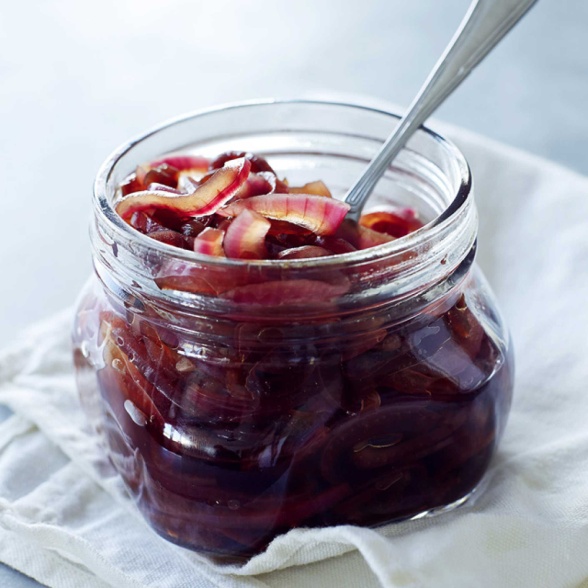 Kuva  punasipulihilloke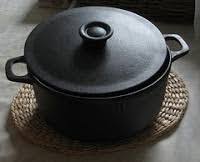 Kuva  rautapata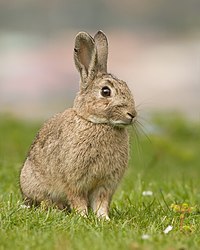 Kuva  kaniiniKaniini nyljetään, puhdistetaan ja paloitellaan sopiviksi palasiksi. Puolet voista pannaan kuminoiden kera rautapataan ja siinä ruskistetaan suikaleiksi leikattu kaali. Lihapalat ruskistetaan jäljellä olevassa voissa, suolaa ja sokeria ripotellaan niiden pinnalle ja kaalit ja lihat ladotaan kerroksittain pataan, hiukan vettä kaadetaan kaiken päälle, ja kaniini saa kypsyä hiljalleen kannen alla. Kuva  punasipulihillokeKuva  rautapataKuva  kaniiniPaistetut kananpojatPaistetut kananpojat3 (1 ½ kgkananpoikaa1 iso nippu persiljaa4 rkl (120 g)voita1 rkl (25 g)suolaa½ rkl (noin 10 g)vehnäjauhoja1 dl vettä4 dl kermaista maitoaKastikkeeseenpaksua kermaa1 dlvähän vehnäjauhojaKastike saadaan siten, että siivilöityyn paistinliemeen vatkataan vähän vehnäjauhoja, jos se ei muuten ole riittävän sakeata, sekä 1 dl paksua kermaa, jonka jälkeen kastike vielä saa kiehua 10 minuuttiaLisäruoatperunat ja salaatitKananpojat saavat ennen valmistamista riippua 2-6 päivää. Ne kynitään, kärvennetään huolellisesti, perataan, minkä jälkeen niitä liotetaan  vähän aikaa (ulkomailla liotetaan vain metsäriista) vedessä ja kuivataan ne sitten hyvin sisältä ja päältä. Persilja perataan, huuhdotaan ja sekoitetaan  2 rkl:aan voita. Linnut täytetään persiljalla voilla ja ommellaan kiinni, jonka jälkeen ne sidotaan. Voin jäännös ruskistetaan paistinpadassa ja linnut asetetaan siihen rinta ylöspäin. Ne ruskistetaan joka puolelta  kauniin ruskeiksi sekä suolataan ja jauhotetaan. Tilkkanen kiehuvaa vettä ja sitten vähitellen kiehuvaa kermamaitoa lisätään pataan, ja paisti saa tiiviin kannen alla hiljalleen kiehua, kunnes se on mureata eli noin 2-3 tuntia, minkä aikana sitä valellaan liemellä joka kymmenes minuutti. Kaikki kananpojat leikataan 6 osaan, asetetaan vadille niin, että ne näyttävät ehjiltä, ja koristellaan salaatilla tai persiljalla.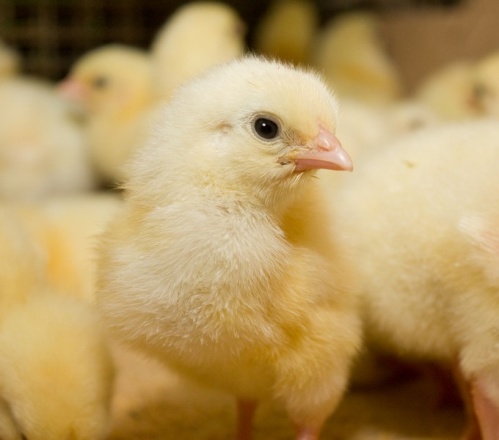 Kuva  kananpoikanenKananpojat saavat ennen valmistamista riippua 2-6 päivää. Ne kynitään, kärvennetään huolellisesti, perataan, minkä jälkeen niitä liotetaan  vähän aikaa (ulkomailla liotetaan vain metsäriista) vedessä ja kuivataan ne sitten hyvin sisältä ja päältä. Persilja perataan, huuhdotaan ja sekoitetaan  2 rkl:aan voita. Linnut täytetään persiljalla voilla ja ommellaan kiinni, jonka jälkeen ne sidotaan. Voin jäännös ruskistetaan paistinpadassa ja linnut asetetaan siihen rinta ylöspäin. Ne ruskistetaan joka puolelta  kauniin ruskeiksi sekä suolataan ja jauhotetaan. Tilkkanen kiehuvaa vettä ja sitten vähitellen kiehuvaa kermamaitoa lisätään pataan, ja paisti saa tiiviin kannen alla hiljalleen kiehua, kunnes se on mureata eli noin 2-3 tuntia, minkä aikana sitä valellaan liemellä joka kymmenes minuutti. Kaikki kananpojat leikataan 6 osaan, asetetaan vadille niin, että ne näyttävät ehjiltä, ja koristellaan salaatilla tai persiljalla.Kuva  kananpoikanenRiisin kera tarjottava kanaRiisin kera tarjottava kana1 ½ kgkanasitruuna, suolaa1 rkl sokeria50 gvoita3 rkl (40g) vehnäjauhojavettäKastikkeeseen2 rkl (20 g)vehnäjauhoja1 dlkermaaKastike saadaan siten, että voi ja vehnäjauhot kiehautetaan  ja joukkoon lisätään siivilöitynä vähitellen liemi, jossa kana on kiehunut, sekä jauhot, ja annetaan kastikkeen kiehua 10 minuuttia, jonka jälkeen kerma lisätään. Ennen käyttämistä se on maustettava sokerilla, suolalla ja sitruunamehullaLisäruoathöyryssä keitetyt riisitTähteetjäljelle jäänyt kana tarjotaan joko kylmänä tai salaattina majoneesikastikkeen kera tai käytetään täytteeksi piirakkapaistoksiin, kuoriaisiin ymMuistakeitinveteen voi lisätä hieman valkoviiniäKana kynitään, kärvennetään, puhdistetaan ja sidotaan. Sitruuna leikataan viipaleiksi poikittain ja pannaan kanan kera veteen, jota on niin paljon, että kana juuri peittyy. Veteen pannaan  vielä suolaa ja sokeria ja kanan annetaan kannen alla kypsyä hiljaisella tulella. Kana tarjotaan usein kuparikasarissa kastikkeineen. _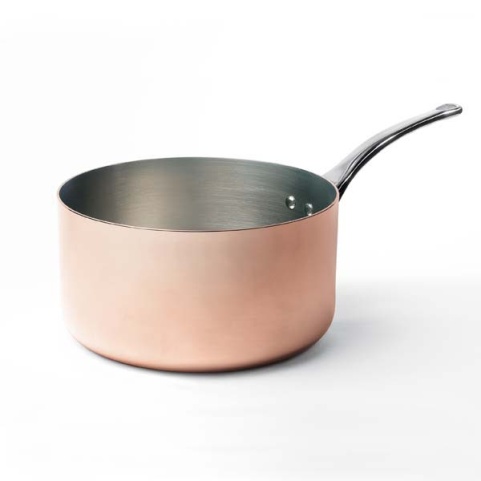 Kuva  kuparikasariKana kynitään, kärvennetään, puhdistetaan ja sidotaan. Sitruuna leikataan viipaleiksi poikittain ja pannaan kanan kera veteen, jota on niin paljon, että kana juuri peittyy. Veteen pannaan  vielä suolaa ja sokeria ja kanan annetaan kannen alla kypsyä hiljaisella tulella. Kana tarjotaan usein kuparikasarissa kastikkeineen. _Kuva  kuparikasariKeitetty kana majoneesikastikkeessaKeitetty kana majoneesikastikkeessa1kanavettä, suolaa, maustepippuriakeitettyjä porkkanoitakeitettyjä makaronejakeitettyjä herneitäkeitettyjä punajuuriamajoneesikastikettaKana keitetään kypsäksi ja nahka nyljetään. Sitten se leikataan sieviksi viipaleiksi, jotka asetetaan keskelle vatia. Keitetyt, kylmät makaronit ja juurekset asetetaan lihan ympärille sieviin, ryhmiin ja majoneesikastike kaadetaan lihan päälle. 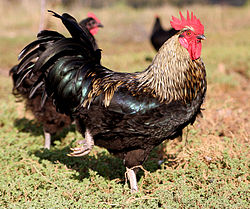 Kuva  kanaKana keitetään kypsäksi ja nahka nyljetään. Sitten se leikataan sieviksi viipaleiksi, jotka asetetaan keskelle vatia. Keitetyt, kylmät makaronit ja juurekset asetetaan lihan ympärille sieviin, ryhmiin ja majoneesikastike kaadetaan lihan päälle. Kuva  kanaPaistettu sorsaPaistettu sorsa1 ½ kgsorsa50 gvoitasitruunan mehu, suolaa2 litraamaitoavettä2 rkl (25g)vehnäjauhoja1 dlkermaaKastikkeeksikäytetään lientä, jossa sorsa on kypsynyt. Se maustetaan ja siivilöidään, suurustetaan vehnäjauhoilla, ja saa kiehua 10 minuuttia, jonka jälkeen kerma lisätään ja saa vielä kiehahtaaLisäruoatperunat, vihannekset, salaatit ja hillokkeetTähteetjäljelle jäänyt liha käytetään salaatiksi majoneesikastikkeen ja vihannesten kera, laatikkoihin, piirakkapaistoksiin ymSorsa kynitään, kärvennetään, puhdistetaan ja sidotaan. Jos sorsan maku tuntuu vastenmieliseltä voi sitä miedontaa hieromalla sitä  sitruunalla ja keittämällä sitä noin 20 minuuttia maidossa. Voi ruskistetaan padassa ja sorsa pannaan siihen ruskistumaan joka puolelta. Kun se on hyvin ruskistunut, ripotellaan suolaa sen pinnalle, sitruunan mehu ja hiukan vettä lisätään. Sorsa saa kypsyä kannen alla. 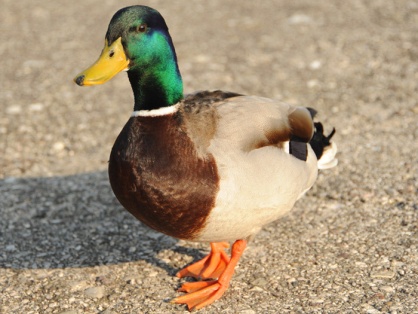 Kuva  sorsaSorsa kynitään, kärvennetään, puhdistetaan ja sidotaan. Jos sorsan maku tuntuu vastenmieliseltä voi sitä miedontaa hieromalla sitä  sitruunalla ja keittämällä sitä noin 20 minuuttia maidossa. Voi ruskistetaan padassa ja sorsa pannaan siihen ruskistumaan joka puolelta. Kun se on hyvin ruskistunut, ripotellaan suolaa sen pinnalle, sitruunan mehu ja hiukan vettä lisätään. Sorsa saa kypsyä kannen alla. Kuva  sorsaPaistettu metso2 kg metso tai koppelo75 gvoita3 rkl (40 g)vehnäjauhoja3 dlkermaasuolaa, vettäKastikkeeseen2 rkl (25 g)vehnäjauhoja1 dl kermaaKastikesaadaan liemestä, jossa lintu on kypsynyt, siten, että se siivilöidään, kerma lisätään siihen, se maustetaan ja suurustetaan vehnäjauhoilla sekä annetaan sen kiehahtaaLisäruoatperunat, vihannekset, salaatit ja hillokkeetTähteetjäljelle jäänyt lintu tarjotaan kylmänä, käytetään piirakkapaistoksiin, laatikkoihin, salaatteihin ymMetso pannaan riippumaan muutamaksi päiväksi, niin että se tulee mureammaksi minkä jälkeen se kynitään, kärvennetään, puhdistetaan ja sidotaan. Voi ruskistetaan rautapadassa ja metso pannaan siihen ruskistumaan joka puolelta. Kun se on ruskistunut, ripotellaan vehnäjauhoja ja suolaa linnun päälle ja annetaan vehnäjauhojen ruskistua. Sitten lisätään pataan hiukan vettä, ja metso saa kannen alla kypsyä. Paistumisen aikana lisätään kiehuvaa kermaa liemeen useaan kertaan ja lintua valellaan ahkerasti sen omalla liemellä. 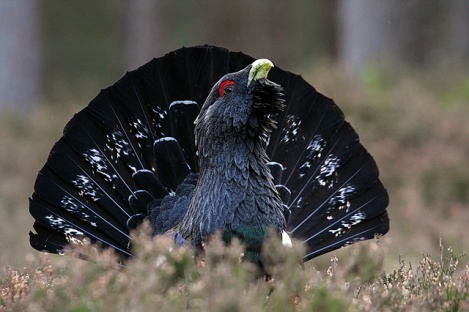 Kuva  metso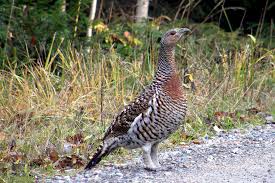 Kuva  koppelohttps://wikikko.info/wiki/Riistan_k%C3%A4sittely#Linnun_k.C3.A4rvent.C3.A4minenLinnun kärventäminen[muokkaa]Kynimisestä jäljelle jääneet pienet höyhenet ja karvat voi kärventää pois, tämä kuitenkaan ei ole välttämätöntä. Käsittely vaikuttaa myös nahan makuun.Kärventäminen voidaan tehdä nuotiolla pyöräyttämällä vain hetki lintua liekissä tai kaasuliekin päällä tai palavan taloussprii-merisuola -seoksen päällä kunnes höyhenet ovat palaneet pois. Sen voi myös tehdä puuhellalla ottamalla levyn pois ja polttamalla paperia.Huuhtele ulkopinta kylmällä vedellä ja kuivaa.Metso pannaan riippumaan muutamaksi päiväksi, niin että se tulee mureammaksi minkä jälkeen se kynitään, kärvennetään, puhdistetaan ja sidotaan. Voi ruskistetaan rautapadassa ja metso pannaan siihen ruskistumaan joka puolelta. Kun se on ruskistunut, ripotellaan vehnäjauhoja ja suolaa linnun päälle ja annetaan vehnäjauhojen ruskistua. Sitten lisätään pataan hiukan vettä, ja metso saa kannen alla kypsyä. Paistumisen aikana lisätään kiehuvaa kermaa liemeen useaan kertaan ja lintua valellaan ahkerasti sen omalla liemellä. Kuva  metsoKuva  koppelohttps://wikikko.info/wiki/Riistan_k%C3%A4sittely#Linnun_k.C3.A4rvent.C3.A4minenLinnun kärventäminen[muokkaa]Kynimisestä jäljelle jääneet pienet höyhenet ja karvat voi kärventää pois, tämä kuitenkaan ei ole välttämätöntä. Käsittely vaikuttaa myös nahan makuun.Kärventäminen voidaan tehdä nuotiolla pyöräyttämällä vain hetki lintua liekissä tai kaasuliekin päällä tai palavan taloussprii-merisuola -seoksen päällä kunnes höyhenet ovat palaneet pois. Sen voi myös tehdä puuhellalla ottamalla levyn pois ja polttamalla paperia.Huuhtele ulkopinta kylmällä vedellä ja kuivaa.Paistettu metsäkanaValmistetaan samalla tavalla kuin metso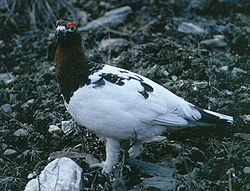 Kuva  metsäkanaPaistettu fasaani Paistettu fasaani 1fasaani1iso nippu persiljaa4 rkl (120 g)voita1 rkl (25 g)suolaa½ rkl ( noin 10 g)vehnäjauhoja1 dl vettä tai lihalientä4 dl kermaaKastikkeeseen1 dl paksua kermaavähän vehnäjauhojaLisäruoatperunat, salaatit, hillokkeetMuistavaleluveteen voi sekoittaa madeiraaFasaani pidetään riippumassa 4-10 päivään riippuen ilman kylmyydestä, mutta pää ylöspäin. Kynittäessä otetaan kauneimmat sulat talteen, samoin kynimätön pää, siivet ja pyrstö. Tarjolle vietäessä koristetaan nimittäin fasaani joko rautalangalla kiinnitetyin päin, siivin ja pyrstöin tai vadille asetetuin sulin. Fasaani valmistetaan kuten kananpojat. 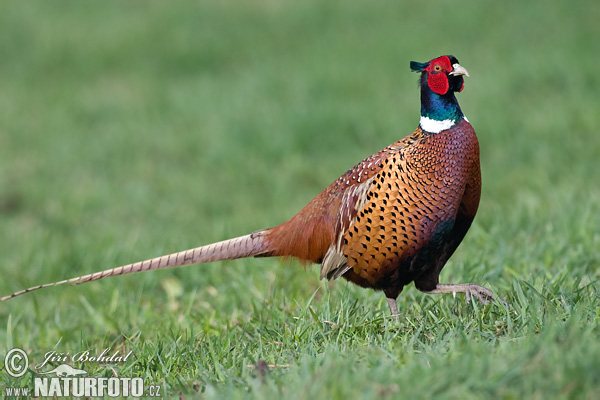 Kuva  fasaaniFasaani pidetään riippumassa 4-10 päivään riippuen ilman kylmyydestä, mutta pää ylöspäin. Kynittäessä otetaan kauneimmat sulat talteen, samoin kynimätön pää, siivet ja pyrstö. Tarjolle vietäessä koristetaan nimittäin fasaani joko rautalangalla kiinnitetyin päin, siivin ja pyrstöin tai vadille asetetuin sulin. Fasaani valmistetaan kuten kananpojat. Kuva  fasaaniPaistettu pyy Paistettu pyy 3 ( 1 ½ kg)pyytä200 gvoitapersiljaa, suolaaKastikkeeseen3 dl kermaa tai kermamaitoa2 rkl (25 g)vehnäjauhojaKastikeLiemi , jossa linnut ovat kypsyneet, maustetaan, siivilöidään, suurustetaan vehnäjauhoilla, jos kastike tahdotaan sakeaksi, ja tarjotaan kastikkeenaLisäruoatperunat, vihannekset, salaatit ja hillokkeetTähteetjäljelle jääneet pyyt tarjotaan kylminä voileipäpöydässä tai täytteenä piirakkapaistoksissa, kuoriaisissa, laatikoissa ym  Muista: Linnun voi tarjota kylmänä, hyytelöitynä. Tähän käytetään linnunlihalientä, johon ½ litraa kohti tarvitaan 7-8 liivatelehteä, 1 munanvalkuainen ja 1 tl konjakkia. Kylmä linnunliemi, josta rasva on tarkoin kuorittu, liivatelehdet ja hiukan vatkattu valkuainen sekä konjakki kaadetaan kasariin ja kirkastetaan sekä siivilöidään kuten hyytelöt. Lintu paloitellaan ja palaset pannaan jälleen paikoilleen. Kylmä kastike levitetään lihalle ja tasoitetaan. Koristeeksi voi panna hyytelöön kastettuja juurespaloja, ja hyytelö kaadetaan päälle.  Muista: Linnun voi tarjota kylmänä, hyytelöitynä. Tähän käytetään linnunlihalientä, johon ½ litraa kohti tarvitaan 7-8 liivatelehteä, 1 munanvalkuainen ja 1 tl konjakkia. Kylmä linnunliemi, josta rasva on tarkoin kuorittu, liivatelehdet ja hiukan vatkattu valkuainen sekä konjakki kaadetaan kasariin ja kirkastetaan sekä siivilöidään kuten hyytelöt. Lintu paloitellaan ja palaset pannaan jälleen paikoilleen. Kylmä kastike levitetään lihalle ja tasoitetaan. Koristeeksi voi panna hyytelöön kastettuja juurespaloja, ja hyytelö kaadetaan päälle. Pyyt kynitään, puhdistetaan ja sidotaan. Persilja hienonnetaan ja hierotaan voin kera vaahdoksi. Voihin sekoitetaan suolaa ja sillä sivellään pyyt ulkoa ja loppu pannaan niiden sisälle. Linnut paistetaan  sitten rautapadassa, joka puolelta vaaleanruskeiksi. Kun ne ovat ruskistuneet, lisätään pataan kiehuvaa kermaa vähitellen ja annetaan lintujen kannen alla hiljalleen kypsyä. Ennen tarjoamista poistetaan langat ja linnut halkaistaan pitkittäin. 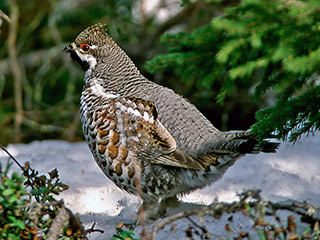 Kuva  pyyPyyt kynitään, puhdistetaan ja sidotaan. Persilja hienonnetaan ja hierotaan voin kera vaahdoksi. Voihin sekoitetaan suolaa ja sillä sivellään pyyt ulkoa ja loppu pannaan niiden sisälle. Linnut paistetaan  sitten rautapadassa, joka puolelta vaaleanruskeiksi. Kun ne ovat ruskistuneet, lisätään pataan kiehuvaa kermaa vähitellen ja annetaan lintujen kannen alla hiljalleen kypsyä. Ennen tarjoamista poistetaan langat ja linnut halkaistaan pitkittäin. Kuva  pyyPaistettu peltopyyValmistetaan kuten pyy 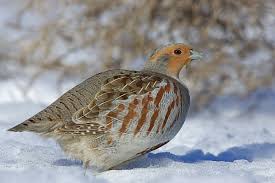 Kuva  peltopyyHanhenpaisti4 kghanhi1 kgomenoitasuolaa, sokeria3 rkl (30 g)vehnäjauhoja3 dlkermaa Kastikkeenakäytetään lientä, joka on paistettaessa muodostunut, mutta se on maustettava, rasva on tarkoin kuorittava, kastike siivilöidään ja suurustetaan, ellei se ole tarpeeksi paksuaLisäruoatsalaatit ja hillokkeet Tähteetjäljelle jäänyt hanhi valmistetaan salaatiksi tai tarjotaan kylmänä riisiin ja majoneesikastikkeen keraHanhi pannaan riippumaan muutamaksi päiväksi kylmään paikkaan, niin että se pysyy tuoreena, mutta samalla se tulee mureaksi. Kun hanhi on valmistettava, kynitään se, kärvennetään, puhdistetaan  ja täytetään omenilla, jotka on kuorittu ja leikattu lohkoiksi. Sitten lintu sidotaan  ja paistetaan rautapadassa joko hellalla tai uunissa omassa rasvassaan. Kun hanhi on ruskistunut, sirotellaan sen päälle suolaa, sokeria ja vehnäjauhoja, ja se saa kypsyä. Vähän ennen tarjoamista lisätään kerma, joka saa kiehahtaa. 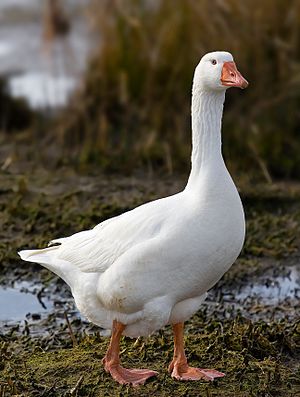 Kuva  hanhi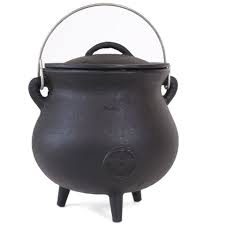 Kuva  rautapataHanhi pannaan riippumaan muutamaksi päiväksi kylmään paikkaan, niin että se pysyy tuoreena, mutta samalla se tulee mureaksi. Kun hanhi on valmistettava, kynitään se, kärvennetään, puhdistetaan  ja täytetään omenilla, jotka on kuorittu ja leikattu lohkoiksi. Sitten lintu sidotaan  ja paistetaan rautapadassa joko hellalla tai uunissa omassa rasvassaan. Kun hanhi on ruskistunut, sirotellaan sen päälle suolaa, sokeria ja vehnäjauhoja, ja se saa kypsyä. Vähän ennen tarjoamista lisätään kerma, joka saa kiehahtaa. Kuva  hanhiKuva  rautapataKalkkuna (riittää noin 12 hengelle)Kalkkuna (riittää noin 12 hengelle)noin 4-5 kgkalkkunasilavaviipaleita2 tlsuolaa2 rkl voita½sitruunaa2-3 dllihalientä1 dl paksua kermaa2 tlperunajauhojaKastikePaistinliemi kuoritaan hyvin ja keitettään vähän kokoon. Se suurustetaan kylmään veteen liuotetulla perunajauhoilla. Kastikkeen täytyy olla aivan kuumaaLisäruoatvihannekset, paistetut perunat ym Kun kalkkuna on riippunut pari päivää,  nypitään se ja puhdistetaan hyvin, hierotaan sitruunalla. Sisältä sivellään kalkkuna suolalla. Rintalasta painetaan alas ja rinta peitetään silavaviipaleilla ja lintu sidotaan. Kalkkuna pannaan uunipannuun ja valellaan kuumalla voisulalla, jonka jälkeen pannu asetetaan lämpimään uuniin. Aina 10 minuutin välein valellaan  lintu pannuun lisätyllä  lihaliemellä, loppupuolella lisätään kermaa. Paistamiseen menee noin 2 ½-3 tuntia. Kalkkunan täytyy silloin olla kauniin ruskea. 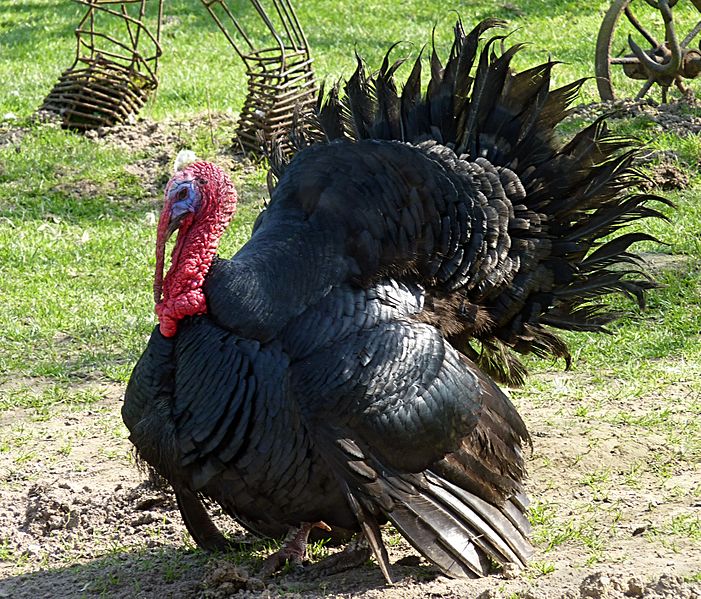 Kuva  kalkkunaKun kalkkuna on riippunut pari päivää,  nypitään se ja puhdistetaan hyvin, hierotaan sitruunalla. Sisältä sivellään kalkkuna suolalla. Rintalasta painetaan alas ja rinta peitetään silavaviipaleilla ja lintu sidotaan. Kalkkuna pannaan uunipannuun ja valellaan kuumalla voisulalla, jonka jälkeen pannu asetetaan lämpimään uuniin. Aina 10 minuutin välein valellaan  lintu pannuun lisätyllä  lihaliemellä, loppupuolella lisätään kermaa. Paistamiseen menee noin 2 ½-3 tuntia. Kalkkunan täytyy silloin olla kauniin ruskea. Kuva  kalkkunaKielipaistiKielipaisti1 ½ kgkieli (esim naudankieli)sitruunan mehu, suolaa, pippuria, vettä100 gvoitaKastike hapanimelä kastike, johon liemenä on käytetty sitä lientä, jossa kieli on paistunutLisäruoatperunat, vihannekset, salaatit ja hillokkeetTähteetjäljelle jäänyt kieli leikataan viipaleiksi voileipäpöytäänMuistakeitinveteen voi lisätä punaviiniä Kieli pestään huolellisesti, keitetään kypsäksi (noin 3 tuntia) hiukan  suolatussa vedessä ja nyljetään. Voi ruskistetaan padassa ja kieli pannaan siihen paistumaan joka puolelta ruskeaksi. Suolaa ja hienonnettua pippuria ripotellaan pinnalle, ja kun kieli on ruskea, lisätään hiukan vettä sekä sitruunan mehu, ja kielen annetaan kypsyä kannen alla tasaisella tulella. 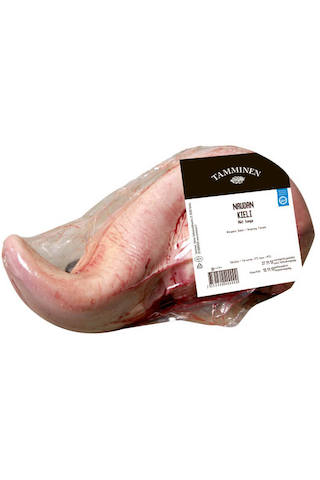 Kuva  naudankieliKieli pestään huolellisesti, keitetään kypsäksi (noin 3 tuntia) hiukan  suolatussa vedessä ja nyljetään. Voi ruskistetaan padassa ja kieli pannaan siihen paistumaan joka puolelta ruskeaksi. Suolaa ja hienonnettua pippuria ripotellaan pinnalle, ja kun kieli on ruskea, lisätään hiukan vettä sekä sitruunan mehu, ja kielen annetaan kypsyä kannen alla tasaisella tulella. Kuva  naudankieliKielipihvitKielipihvit1 ½ kgkielisuolaa, pippuria, sitruunaa, vettä1 dl (700 g)vehnäjauhoja2munaa1 dlkorppujauhoja100 gvoitaKastikkeeksikaadetaan pihvien päälle vadille liemi, jossa ne ovat paistuneetLisäruoatperunat, paistettu keräkaali, salaatit ja hillokkeetTähteetJäljelle jääneet pihvit tarjotaan salaattina tomaattien ja majoneesikastikkeen kera voileipäpöydässäKieli pestään  ja keitetään pehmeäksi vedessä, nyljetään ja leikataan paksuiksi viipaleiksi sekä kastetaan vatkattuun munaan ja korppujauhoihin, joihin suola ja pippuri on sekoitettu. Pihvit paistetaan voissa pannussa kauniin ruskeiksi kummaltakin puolelta, ja jokaisen pihvin päälle pannaan tarjottaessa sitruunaviipale. 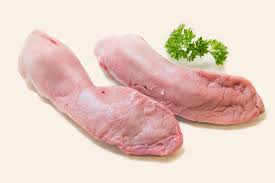 Kuva  porsaankieletKieli pestään  ja keitetään pehmeäksi vedessä, nyljetään ja leikataan paksuiksi viipaleiksi sekä kastetaan vatkattuun munaan ja korppujauhoihin, joihin suola ja pippuri on sekoitettu. Pihvit paistetaan voissa pannussa kauniin ruskeiksi kummaltakin puolelta, ja jokaisen pihvin päälle pannaan tarjottaessa sitruunaviipale. Kuva  porsaankieletMakaronivanukas munuaismuhennoksen keraMakaronivanukas munuaismuhennoksen kera300 gmakaronejavettä, suolaa3munaa½ litraa maitoapippuria, suolaa, sokeriaVuokaan1 rkl (30 g)voita2 rkl ( 25 g)korppujauhoja½ dljuustoraastettaMuhennos3 (450 g)vasikan munuaista½ rkl (15 g)voita3 rkl (40 g)vehnäjauhojalihalientä tai vettäpippuria, suolaa(vähän sitruunamehua, jos niin halutaan)Makaronit katkotaan noin 10 cm:n pituisiksi palasiksi sekä kiehautetaan suolalla maustetussa vedessä. Ne asetetaan sitten voideltuun  ja leivitettyyn, pyöreään,  vuokaan  Munat ja maito vatkataan, mausteet lisätään ja seos kaadetaan makaronien päälle. Vanukas pannaan uuniin paistumaan 1 tunniksi. Munuaiset puhdistetaan  ja leikataan kuutioiksi, jotka ruskistetaan  voissa, lihaliemi lisätään , ja munuaiset saavat hiljaa kiehua, kunnes ovat aivan kypsät. Voi ja  jauhot ruskistetaan, paistin liemi ja vähän lihalientä lisätään ja kastike saa kiehua 10 minuuttia. Munuaiset pannaan sekaan ja muhennos maustetaan. Vanukas kaadetaan vadille, juustoraaste ripotellaan sen päälle ja muhennos kaadetaan keskellä olevaan reikään. Makaronit katkotaan noin 10 cm:n pituisiksi palasiksi sekä kiehautetaan suolalla maustetussa vedessä. Ne asetetaan sitten voideltuun  ja leivitettyyn, pyöreään,  vuokaan  Munat ja maito vatkataan, mausteet lisätään ja seos kaadetaan makaronien päälle. Vanukas pannaan uuniin paistumaan 1 tunniksi. Munuaiset puhdistetaan  ja leikataan kuutioiksi, jotka ruskistetaan  voissa, lihaliemi lisätään , ja munuaiset saavat hiljaa kiehua, kunnes ovat aivan kypsät. Voi ja  jauhot ruskistetaan, paistin liemi ja vähän lihalientä lisätään ja kastike saa kiehua 10 minuuttia. Munuaiset pannaan sekaan ja muhennos maustetaan. Vanukas kaadetaan vadille, juustoraaste ripotellaan sen päälle ja muhennos kaadetaan keskellä olevaan reikään. 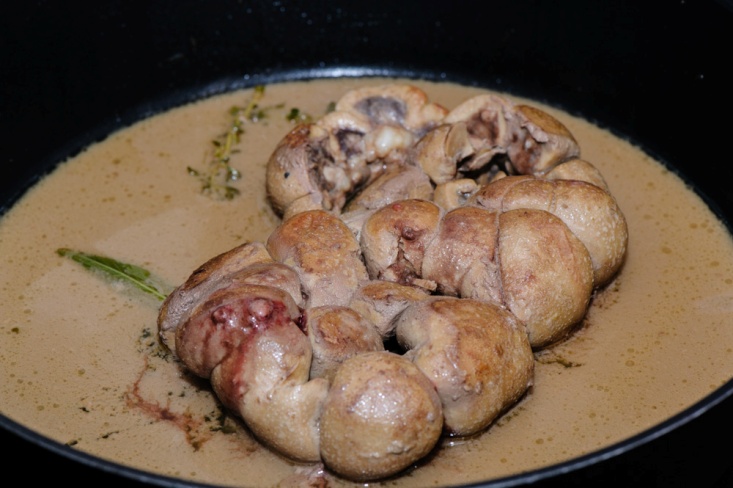 Kuva  vasikan munuainenKuva  vasikan munuainenMaksapaistiMaksapaisti1 kgvasikanmaksaa50 gvoitasuolaa, pippuria100 gsilavaa2 rkl vehnäjauhojavettä3 dl kermaaKastikesaadaan siten, että kun paisti nostetaan padasta, sekoitetaan liemeen pari rkl vehnäjauhoja ja annetaan kastikkeen kiehua 10 minuuttia. Siivilöidään harvalla siivilällä ennen tarjoamistaLisäruoatperunat, vihannekset ja hillokkeetTähteetjäljelle jäänyt paisti lämmitetään viipaleina omassa kastikkeessaan aamiaiseksi, käytetään maksahanheen tai leikataan viipaleiksi voileipäpöytään. MuistaMaksan voi valella punaviinillä sen paistuessa. Maksaa liotetaan maidossa muutaman tunnin. Silava leikataan ohuiksi suikaleiksi ja maksa silavoidaan sillä. Ennen paistamista sidotaan  maksa, niin että se saa kauniin muodon. Voi ruskistetaan padassa ja maksa pannaan siihen paistumaan ruskeaksi joka puolelta. Suolaa ja pippuria ripotellaan sen pinnalle ja vettä sekä kiehuvaa maitoa lisätään, niin ettei paisti tartu pohjaan. Maksa saa kypsyä kannen alla tasaisella tulella. 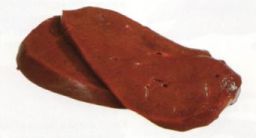 Kuva  vasikanmaksaMaksaa liotetaan maidossa muutaman tunnin. Silava leikataan ohuiksi suikaleiksi ja maksa silavoidaan sillä. Ennen paistamista sidotaan  maksa, niin että se saa kauniin muodon. Voi ruskistetaan padassa ja maksa pannaan siihen paistumaan ruskeaksi joka puolelta. Suolaa ja pippuria ripotellaan sen pinnalle ja vettä sekä kiehuvaa maitoa lisätään, niin ettei paisti tartu pohjaan. Maksa saa kypsyä kannen alla tasaisella tulella. Kuva  vasikanmaksaMaksapihvit 1 Maksapihvit 1 1 kg vasikanmaksaa1 dl (70 g)vehnäjauhoja2munaa1 dl (60 g)korppujauhoja100 g voitasuolaa, pippuria2sipulia2 dlkermaaPaistamiseen2 rkl (50 g)rasvaaKastike saadaan lisäämällä liemeen kerma. Se siivilöidään harvalla siivilällä ja maustetaan, kun kastike on kiehahtanut.Lisäruoatperunat, vihannekset, salaatit ja hillokkeetTähteetjäljelle jääneet pihvit lämmitetään omassa kastikkeessaan tai käytetään maksahanheenPihvien valmistus:  Maksa leikataan paksuiksi viipaleiksi. Sitten ne kastetaan vatkattuun munaan ja korppujauhoihin, joihin suola ja pippuri on sekoitettu, ja paistetaan paksussa pannussa molemmilta puolelta kauniin ruskeiksi. Pannuun lisätään vähän vettä, ja pihvit saavat kiehua kypsiksi. Sipuli leikataan poikittain viipaleiksi ja paistetaan samassa rasvassa ruskeaksi. Jokaisen pihvin päälle asetetaan paistettu sipuliviipale tarjottaessa. Pihvien valmistus:  Maksa leikataan paksuiksi viipaleiksi. Sitten ne kastetaan vatkattuun munaan ja korppujauhoihin, joihin suola ja pippuri on sekoitettu, ja paistetaan paksussa pannussa molemmilta puolelta kauniin ruskeiksi. Pannuun lisätään vähän vettä, ja pihvit saavat kiehua kypsiksi. Sipuli leikataan poikittain viipaleiksi ja paistetaan samassa rasvassa ruskeaksi. Jokaisen pihvin päälle asetetaan paistettu sipuliviipale tarjottaessa. Maksapihvit 2 Maksapihvit 2 800 ghäränmaksaa300 gsianlihaa1 rkl (25 g)suolaa½ tlvalkopippuria3 rkl (40 g)vehnäjauhoja2 dlvettä2 dlmaitoaKastikevalmistettaessa muodostunut mehu kaadetaan viipaleiden päälleLisäruoatperunat, lanttusurvos tai –laatikko, makaronimuhennos tai –laatikko ja salaatitMaksa pestään ja pannaan likoamaan muutamaksi tunniksi. Sen jälkeen se pyyhitään hyvin  ja kalvot poistetaan. Maksa leikataan viipaleiksi, jauhot, suola ja pippuri sekoitetaan yhteen ja viipaleita kieritetään seoksessa. Sianliha kaavitaan puhtaaksi, kamara poistetaan ja liha leikataan  viipaleiksi sekä paistetaan kuumassa pannussa, rasvassa käristetään maksaviipaleet. Kun ne ovat ruskistetut, kaadetaan vesi ja maito niiden sekaan, ja viipaleet saavat hiljalleen kiehua ½ tuntia eli kunnes ne tuntuvat mureilta. Ne ladotaan vadille ja sianlihaviipaleet pannaan niiden ympärille. Maksa pestään ja pannaan likoamaan muutamaksi tunniksi. Sen jälkeen se pyyhitään hyvin  ja kalvot poistetaan. Maksa leikataan viipaleiksi, jauhot, suola ja pippuri sekoitetaan yhteen ja viipaleita kieritetään seoksessa. Sianliha kaavitaan puhtaaksi, kamara poistetaan ja liha leikataan  viipaleiksi sekä paistetaan kuumassa pannussa, rasvassa käristetään maksaviipaleet. Kun ne ovat ruskistetut, kaadetaan vesi ja maito niiden sekaan, ja viipaleet saavat hiljalleen kiehua ½ tuntia eli kunnes ne tuntuvat mureilta. Ne ladotaan vadille ja sianlihaviipaleet pannaan niiden ympärille. Jauhetusta maksasta valmistetut pihvitJauhetusta maksasta valmistetut pihvit1 kg maksaa1 dl (60 g)korppujauhoja2munaavalkopippuria, suolaaPaistamiseen2 rkl (60 g)margariinia tai voitaKastikkeeseen lisätään voita tai margariinia, jauhoja, kermaa ja kiehuvaa vettäLisäruoatperunat ja juureksetTähteetperuna-, maksalaatikkoMaksa jauhetaan kahteen kertaan. Siihen sekoitetaan korppujauhot, pippuri ja suola sekä viimeiseksi vaahdoksi vatkattu muna. Seoksesta muodostetaan pihvejä, jotka paistetaan voissa tai margariinissa. 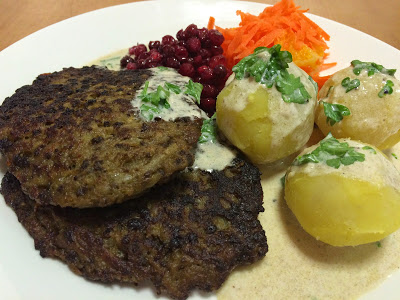 Kuva  jauhemaksapihvitMaksa jauhetaan kahteen kertaan. Siihen sekoitetaan korppujauhot, pippuri ja suola sekä viimeiseksi vaahdoksi vatkattu muna. Seoksesta muodostetaan pihvejä, jotka paistetaan voissa tai margariinissa. Kuva  jauhemaksapihvitMaksapaistos riisin keraMaksapaistos riisin kera1 kgvasikanmaksa¾ litraavettä1 rkl etikkaa1 ½ kkp (kahvikupillinen) (n. 1.5 dl)vehnäjauhoja1 rkl suolaa½ tlvalkopippuriaPaistamiseen2 rkl voita tai margariinia1-2 kkp lihalientäKoristamiseen 1suolakurkku, (tomaattia)RiisireunusMaksa pestään ja saa liota noin 15 minuuttia etikkavedessä. Sitten se kuivataan, leikataan viipaleiksi ja kalvot poistetaan. Korppujauhoista, jauhoista, suolasta ja pippurista valmistetaan seos, jossa viipaleet kieritetään. Ne  paistetaan paistinpannussa. Viipaleet pannaan riisireunuksen sisään. Pannuun kaadetaan lihaliemi, joka saa kiehahtaa ja kaadetaan sitten viipaleiden päälle. Kurkku ja tomaatti hakataan hienoksi  ja sirotellaan paistokselle. Kuva  vasikanmaksaMaksa pestään ja saa liota noin 15 minuuttia etikkavedessä. Sitten se kuivataan, leikataan viipaleiksi ja kalvot poistetaan. Korppujauhoista, jauhoista, suolasta ja pippurista valmistetaan seos, jossa viipaleet kieritetään. Ne  paistetaan paistinpannussa. Viipaleet pannaan riisireunuksen sisään. Pannuun kaadetaan lihaliemi, joka saa kiehahtaa ja kaadetaan sitten viipaleiden päälle. Kurkku ja tomaatti hakataan hienoksi  ja sirotellaan paistokselle. Kuva  vasikanmaksa Maksahanhi Maksahanhi1 litra (650 g)keitettyjä, kylmiä perunoita½ kgtähteeksi jäänyttä maksapaistia½ litraamaitoa2munaa100 gvoita2sipuliasuolaa, pippuriaKastike voisulaLisäruoatkasvikset, hillotTähteetjäljelle jäänyt laatikko lämmitetäänPerunat kuoritaan ja leikataan viipaleiksi sekä ladotaan kerroksittain viipaleiksi leikatun maksan ja sipulin  kera voideltuun vuokaan, ja suolaa, voita kokkareina ja pippuria ripotellaan kerrosten väliin. Munat vatkataan ja niihin sekoitetaan maito, joka sitten kaadetaan vuokaan ja vuokaa paistetaan uunissa, niin että munamaito hyytyy ja hiukan ruskistuu. 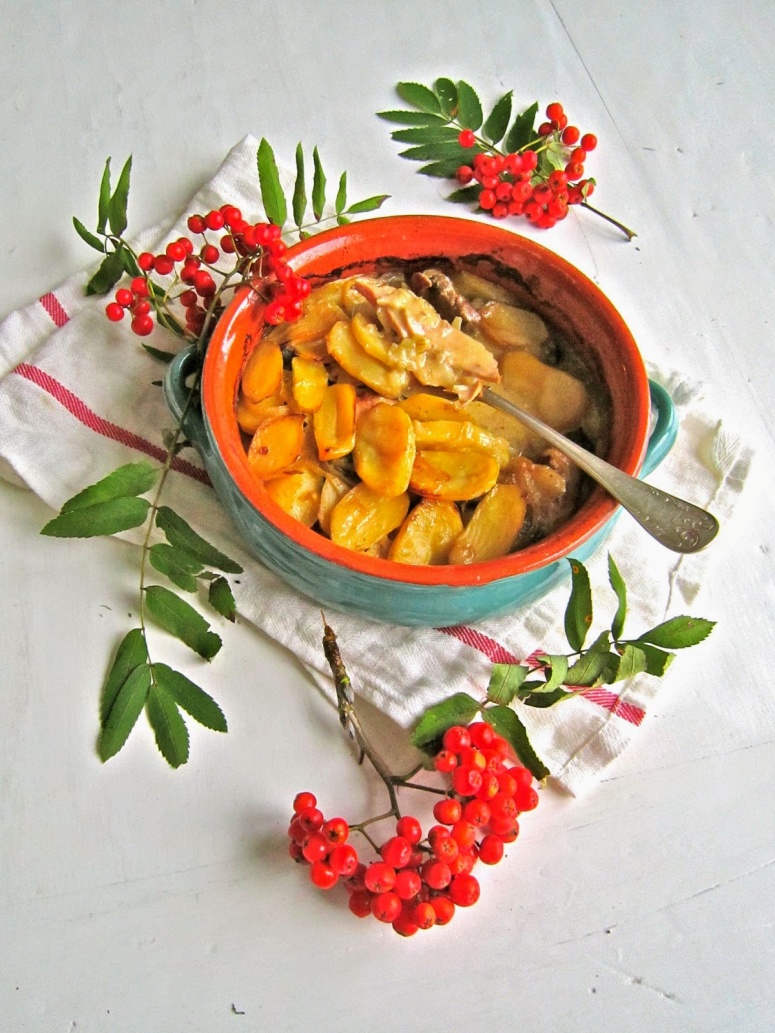 Kuva  maksahanhiPerunat kuoritaan ja leikataan viipaleiksi sekä ladotaan kerroksittain viipaleiksi leikatun maksan ja sipulin  kera voideltuun vuokaan, ja suolaa, voita kokkareina ja pippuria ripotellaan kerrosten väliin. Munat vatkataan ja niihin sekoitetaan maito, joka sitten kaadetaan vuokaan ja vuokaa paistetaan uunissa, niin että munamaito hyytyy ja hiukan ruskistuu. Kuva  maksahanhiSisälmysmuhennosSisälmysmuhennos1 litravettä1 (100 g)lanttu tai nauris½ litraasuolaisia tai tuoreita sisälmyksiä2 rkl ( 60g)voita( 1 ½ rkl [35 g] suolaa)2 rkl (25 g)vehnäjauhoja1sipuli¼ tlinkivääriä10maustepippuriavähän hienonnettua valkopippuriaLanttu kuoritaan, huuhdotaan ja leikataan kuutioksi ja pannaan kiehuvaan veteen kiehumaan. Kun kuutiot ovat kiehuneet 10-15 minuuttia, pannaan suola niiden sekaan, ja kiehautettu syltty leikeltynä kolmikulmaisiksi paloiksi, sipuli hienoksi hakattuna sekä muut mausteet. Muhennos suurustetaan voilla ja jauhoilla ja viedään pöytään kuumana, kun sylttypalat ja lantut ovat kiehuneet kyllin pehmeiksi. Lanttu kuoritaan, huuhdotaan ja leikataan kuutioksi ja pannaan kiehuvaan veteen kiehumaan. Kun kuutiot ovat kiehuneet 10-15 minuuttia, pannaan suola niiden sekaan, ja kiehautettu syltty leikeltynä kolmikulmaisiksi paloiksi, sipuli hienoksi hakattuna sekä muut mausteet. Muhennos suurustetaan voilla ja jauhoilla ja viedään pöytään kuumana, kun sylttypalat ja lantut ovat kiehuneet kyllin pehmeiksi. 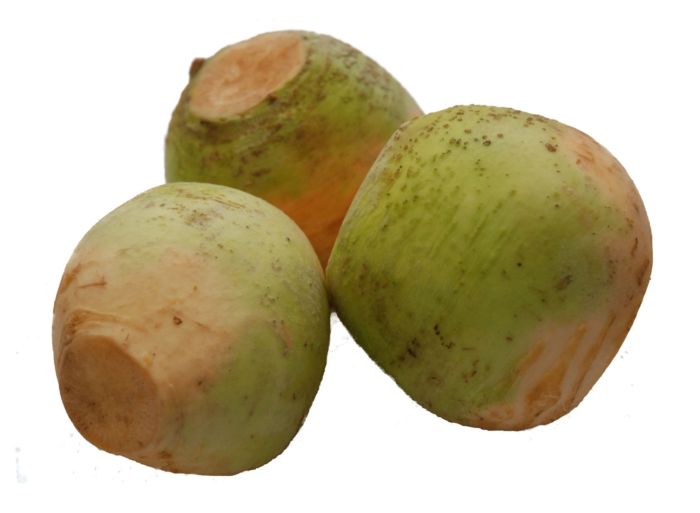 Kuva  lanttu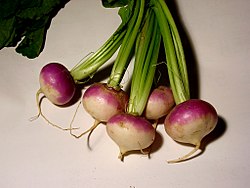 Kuva  nauris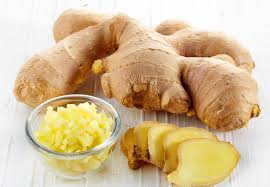 Kuva  inkivääri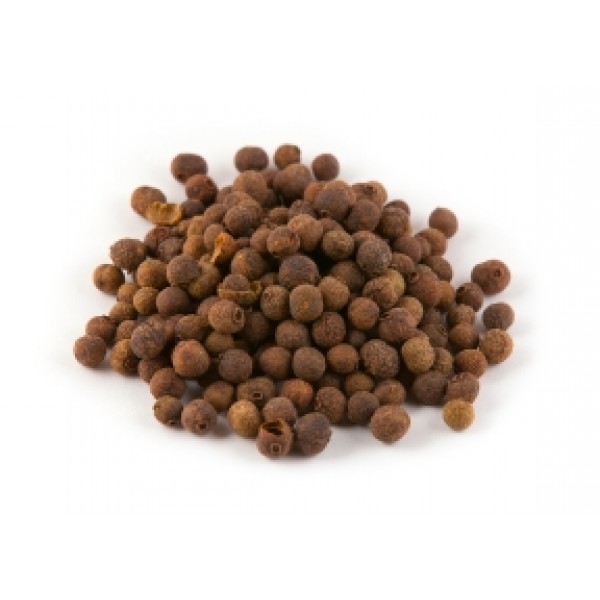 Kuva  maustepippuri kokonainenKuva  lanttuKuva  naurisKuva  inkivääriKuva  maustepippuri kokonainen